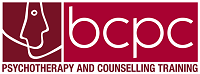 BCPC Data Protection PolicyWhat is personal data?Which data do we collect and store?How and why does BCPC use personal data?Who do we share personal data with?How long do we keep it for?What are your rights?The General Data Protection Regulation (GDPR) protects the rights of individuals by setting out certain rules about what organisations can and cannot do with information about people. A key element to this is the principle to process individuals’ data lawfully and fairly. In order to meet the fairness part of this we need to provide information on how we process personal data.BCPC takes its obligations under the General Data Protection Regulation very seriously and will always ensure personal data is collected, handled, stored and shared in a secure manner. The following statement will outline what personal data we collect, how we use it and who we share it with. It will also provide guidance on your individual rights and how to make a complaint to the Information Commissioner’s Office, the regulator for data protection in the UK.BCPC’s official contact details are:1 Trim BridgeBathBA1 1HDTel: 01225 429720BCPC’s Data Protection Officer is Polly Shelton-LoweWhat is personal data?Personal data is information relating to an identified or identifiable person. Examples include an individual’s name, age, address, date of birth, gender and contact details. Personal data may contain information which is known as special categories of personal data. This may be information relating to and not limited to an individual’s health or medical data, racial or ethnic origin, religious or philosophical beliefs or data relating to sexual orientation. Data subjects are defined as being individuals about whom information is held. Registered students and graduate members of BCPCSupervisors, Psychotherapists and Counsellors who offer their services to BCPCStaff, both academic and nonteaching, and volunteers (including Trustees)Clients who apply for counselling under the BCPC Low Cost ServiceWhich data do we collect and store?NameDate of BirthEthnicityAddressPhoneEmailPresent and previous workPersonal situation and backgroundEducational backgroundDetails of previous therapy undertakenHealthDisabilityWe do not record your gender identity or religious beliefsHow and why does BCPC use personal data?The largest volume of personal data BCPC collects is in relation to students.The primary purposes for which we process information about students include:to enable us to administer student-related functions from original applications through to graduation and to provide graduate servicesto produce information including statistics for relevant external bodies such as Middlesex University, UKCP and BACP, and external agencies which provide training practiceto enable BCPC staff to communicate with studentsto monitor academic progress over the period of enrolment towards completion of a qualificationto carry out assessment, authorise award of qualifications and verification of awarded qualifications post-studyto monitor complaints, disciplinary cases and academic appealsto provide student support services, including financial, pastoral and IT/learning resourcesto monitor, develop and update BCPC systems to ensure they continue to operate effectively and securelyto monitor equality and diversity objectives within BCPCto carry out safeguardingBCPC collects personal data in relation to staff, both academic and nonteaching, and volunteers (including Trustees):to facilitate recruitment activity to administer the requirements BCPC must meet as an employer in line with UK law to facilitate operational activityBCPC processes personal data in relation to graduates and members: to build an engaged community for graduates and members to support their professional development underpinning a range of activities for our graduates and members, e.g. providing discounts on room hire and CPD events, sending event invitations, alerting recipients to job opportunities, consultations and BCPC news. to support professional registrations especially UKCP Accreditation, maintenance of UKCP Membership, and support to members who are audited.BCPC collects personal client data in relation to BCPC Psychotherapy and Counselling Service and Low Cost Service for clinical and professional purposes in line with our Code of Ethics and Code of Practice, which includes meeting the requirements of current data protection legislation. The primary purposes we process information about clients and potential clients include:to carry out our obligations arising from any contracts entered into to provide psychotherapy and counselling servicesto plan and account for the use of the services providedto provide information about our services or similar services that may be relevantto notify you about changes to our services or services of our therapiststo monitor complaints and disciplinary casesto monitor, develop and update our systems to ensure they continue to operate effectively and securelyto monitor equality and diversity objectives within BCPCin order to effectively process paymentsWho do we share personal data with?BCPC is required to share personal data with certain other organisations in order to meet statutory requirements (such as tax, pensions and employment law, money laundering regulations) or to provide services to students, graduates, members, clients and staff. Sharing will always be undertaken in line with the requirements of data protection law, either through the consent of the individual, or another relevant legal gateway. The personal data that is actually shared will always be limited precisely to what the other organisation needs to meet its requirements or deliver its services. The information below outlines the key partners with whom BCPC shares personal data with on a periodic basis.Professional and Funding Bodies:UKCP and BACP to process student, graduates and any other relevant individual’s professional membershipMiddlesex University in order to process the administration of enrolment onto and graduation from the relevant validated programme(s). For further information please see the Middlesex University privacy notice.National/Local Government Departments and other public bodies:UK Immigration agencies to ensure compliance with the conditions attached to student/staff visasOther individuals / organisations:External examiners and moderators for examination, assessment and moderation purposesThe organisation’s insurers and legal advisers for the purpose of providing insurance cover or in the event of a claimFor staff - to disclose employee salary details to HMRC, and external payroll and to The People’s Pension, our pension providers, to meet legal pension provision requirementsPlacement providers for the purpose of coordinating student placement activityEmployers, agencies and other academic institutions who request a reference from BCPC (for relevant staff and students)GPs or other medical or emergency services in the event of a risk of serious harm or to lifeSponsors, bank loans and scholarship schemes - to allow for fees to be paid, students to access loans or to determine whether support should continueHow long does BCPC keep personal data?BCPC takes its obligations under the DPA/GDPR seriously in terms of not holding onto personal data for longer than is necessary. BCPC has a retention schedule in place for the different categories of data it holds. In some cases, there are good reasons why BCPC needs to retain data about students and other individuals for a significant period of time. For instance, records of awards and transcripts will be held indefinitely. Key student, graduate, member and client records will be held for 7 years after the end of training, membership or therapeutic work. Other records will normally be held for shorter periods.What are your rights?The GDPR provides the following rights for individuals:The right to be informedThe right of accessThe right to rectificationThe right to erasureThe right to restrict processingThe right to data portabilityThe right to objectRights in relation to automated decision making and profiling.For more information about these rights see https://ico.org.uk/for-organisations/guide-to-thegeneral-data-protection-regulation-gdpr/individual-rights/Right to objectIf we become aware of any ongoing concerns or problems concerning our privacy practices, we will take these issues seriously and work to address them with you. You also have the right to complain to the UK Regulator the Information Commissioner’s Office (ICO’s) if you believe you request has not been dealt with properly or you have a complaint to raise against BCPC for any other data protection related issue. A complaint can be raised via the ICO’s website or write to the following address:The Office of the Information CommissionerWycliffe HouseWater LaneWilmslowCheshireSK9 5AFYour responsibilitiesAll students, staff and any other relevant individual who handle personal information which BCPC is responsible for must follow the requirements of our Data Protection Policy.